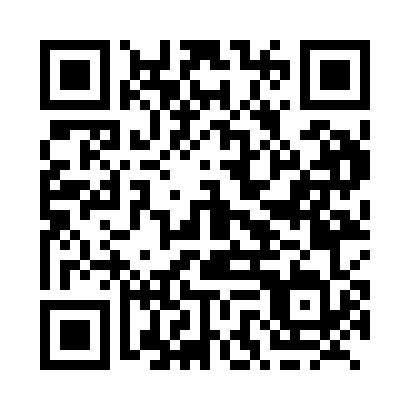 Prayer times for Moon River, Ontario, CanadaMon 1 Jul 2024 - Wed 31 Jul 2024High Latitude Method: Angle Based RulePrayer Calculation Method: Islamic Society of North AmericaAsar Calculation Method: HanafiPrayer times provided by https://www.salahtimes.comDateDayFajrSunriseDhuhrAsrMaghribIsha1Mon3:415:371:246:469:1111:062Tue3:425:381:246:469:1011:063Wed3:435:381:246:469:1011:054Thu3:445:391:246:469:1011:045Fri3:455:401:256:469:0911:046Sat3:465:401:256:469:0911:037Sun3:475:411:256:469:0911:028Mon3:495:421:256:459:0811:019Tue3:505:421:256:459:0811:0010Wed3:515:431:256:459:0710:5911Thu3:525:441:256:459:0610:5812Fri3:545:451:266:449:0610:5713Sat3:555:461:266:449:0510:5514Sun3:575:471:266:449:0410:5415Mon3:585:481:266:439:0410:5316Tue4:005:491:266:439:0310:5217Wed4:015:501:266:439:0210:5018Thu4:035:511:266:429:0110:4919Fri4:045:521:266:429:0010:4720Sat4:065:531:266:418:5910:4621Sun4:075:541:266:418:5910:4422Mon4:095:551:266:408:5810:4323Tue4:115:561:266:408:5710:4124Wed4:125:571:266:398:5610:4025Thu4:145:581:266:388:5410:3826Fri4:165:591:266:388:5310:3627Sat4:176:001:266:378:5210:3428Sun4:196:011:266:368:5110:3329Mon4:216:021:266:368:5010:3130Tue4:226:031:266:358:4910:2931Wed4:246:041:266:348:4710:27